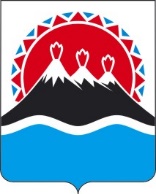 П О С Т А Н О В Л Е Н И ЕПРАВИТЕЛЬСТВА  КАМЧАТСКОГО КРАЯ                   г. Петропавловск-КамчатскийВ соответствии с Законом Камчатского края от 25.03.2008 № 28 «О Порядке разграничения муниципального имущества между муниципальными образованиями в Камчатском крае»ПРАВИТЕЛЬСТВО ПОСТАНОВЛЯЕТ:Утвердить перечень имущества, передаваемого Елизовским муниципальным районом в муниципальную собственность Начикинского сельского поселения в порядке разграничения муниципального имущества, согласно приложению к настоящему постановлению.Право муниципальной собственности на муниципальное имущество, передаваемое Начикинскому сельскому поселению в соответствии с настоящим постановлением, возникает со дня подписания передаточного акта о принятии имущества в муниципальную собственность Начикинского сельского поселения. Настоящее постановление вступает в силу после дня его официального опубликования.Приложение к постановлению                                                                                                                                                      Правительства Камчатского края                                                                                                                                                      от _______________№_________Переченьимущества, передаваемого Елизовским муниципальным районом в муниципальную собственность Начикинского сельского поселения в порядке разграничения муниципального имущества[Дата регистрации]№[Номер документа]О разграничении имущества, находящегося в муниципальной собственности, между Елизовским муниципальным районом и Начикинским сельским поселением Председатель Правительства - Первый вице-губернатор Камчатского края[горизонтальный штамп подписи 1]А.О. Кузнецов№ п/пПолное наименование организации, на балансе которой находится предлагаемое к передаче имуществоАдрес местонахождения организации, на балансе которой находится предлагаемое к передаче имуществоНаименование имуществаАдресместонахожденияимуществаИндивидуализирующие характеристики имуществаПункт ____части ____статьи 50Федерального закона от 06.10.2003 
№ 131-ФЗ 12345671Квартира Камчатский край, Елизовский район, п. Сокоч, ул. Юбилейная, д.5, кв.3кадастровый номер 41:05:0101016:290,общая площадь 43,4 кв.мп. 1 ч.12КвартираКамчатский край, Елизовский район, п. Сокоч, ул. Юбилейная, д.5, кв.15кадастровый номер 41:05:0101016:294,общая площадь 44,0 кв.мп. 1 ч.13КвартираКамчатский край, Елизовский район, п. Сокоч, ул. Лесная, д.9, кв.12кадастровый номер 41:05:0101016:718, общая площадь 63,5 кв.мп. 1 ч.14КвартираКамчатский край, Елизовский район, п. Сокоч, ул. Лесная, д.8, кв.28кадастровый номер 41:05:0101016:460,общая площадь 61,6 кв.мп. 1 ч.15КвартираКамчатский край, Елизовский район, п. Начики,  д.17, кв.10кадастровый номер 41:05:0101017:235, общая площадь 40,7 кв.мп. 1 ч.16КвартираКамчатский край, Елизовский район, п. Начики,  д.16, кв.7кадастровый номер 41:05:0101017:406, общая площадь 45,3 кв.мп. 1 ч.1